Пояснительная запискаНадо видеть себя в детях,чтобы помочь им стать взрослыми,надо принимать их как повторение своего детства,чтобы совершенствоваться самому, надо, наконец,жить жизнью детей, чтобы быть гуманным педагогом.Ш.А. АмонашвилиСтремительно меняется время, меняется общество и отношения между людьми. Старший вожатый в школе должен не только руководить, направлять, но и воспитывать. Что же такое воспитание?Воспитание – процесс целенаправленного управления развитием личности, основанный на эффективном взаимодействии воспитателя и воспитанников, направленный на достижение поставленной цели.Воспитание – это искусство. Искусство прикосновения к ребенку, которое помогает, стимулирует его самоизменение, самостроительство, самосовершенствование. Воспитание – это чувство, голос души и сердца. Чтобы процесс воспитания проходил успешно, безболезненно для ребенка, вокруг него должна быть создана такая атмосфера, где ребенку уютно, где его любят, ценят, где о нем будут заботиться настолько, что он станет интересен себе и другим.Программа рассчитана на возраст 7 – 17 лет.Тематическое планирование составляется ежегодно.Срок реализации программы Программа деятельности детской организации рассчитана на 3 года.Дети объединяются, стремясь удовлетворить естественную потребность в деятельности, общении, самоутверждении. Сегодня, когда у школьников есть выбор, наиболее привлекательными для них являются объединения, где они не только чувствуют себя социально, психологически защищенными, но и имеют условия для духовного и физического развития и самореализации. Детские объединения выполняют и педагогические функции: развивающую - обеспечение гражданского, нравственного становления личности ребенка, ориентационную - обеспечение условий для ориентации детей в системе социальных, нравственных ценностей, комплектаторскую - создание условий для реализации возможностей ребенка, для устранения дефицита общения и соучастия. Все, кто проплывают через бухты детства, отрочества и юности, готовятся вступить в открытый океан жизни. Однако в этих бухтах бывают бури и штормы, проносятся цунами, поэтому пребывание в них далеко не безмятежно. И чем быстрее человек научится ориентироваться в бухтах, тем проще ему будет в открытом океане жизни. Готовиться надо не только к тому, чтобы выжить. Надо открывать новые земли, готовиться преобразовывать общество. При этом каждый должен внести свой вклад в прокладывание нового курса корабля, который носит имя Родина.Уникален мир детства. У него свои кодексы чести, свои забавы, своя лексика, свой фольклор. Детство многое теряет, если из него уходит вечный двигатель творчества, активной деятельности, самопознания и самовыражения - Игра.Игра - категория вечная, абсолютная, шумная и тихая, озорная и веселая, умная и нелепая, которая увлекает и радует, заполняет все свободное время, является для детей делом чрезвычайно важным.Игра всегда была частью - и слишком политизированной - пионерской организации, но тихо ушла пионерия, осталась игра, меняющаяся по времени и по форме, разная для каждого поколения и требующая изучения. Детская игра - сфера активного обогащения личности, поскольку представляет свободный выбор разнообразных общественно значимых ролей и положений, обеспечивает деятельностью, развивающей неограниченные возможности детей, их таланты в наиболее целесообразном применении.Игра - важнейший вид самостоятельной деятельности детей, способствующий их физическому, психологическому, нравственному развитию.Детское творческое и общественное объединения вносят свой конкретный вклад в разностороннее развитие детей и формирование их гражданской ответственности. Детское объединение творческого или общественного характера по своей сути является школой общественной жизни.Для того чтобы подростки смогли в будущем эффективно использовать свои возможности, сегодня необходимо помочь им достичь того уровня социальной зрелости, который определит их потребность развивать в себе творчество и гражданские качества, освоить различные поведенческие стили, учиться разрешать проблемы, возникающие в разных ситуациях, определиться со своим местом в жизни, выбрать профессию.В организации созданы условия для включения детей в интересные и значимые для них отношения в досуговой деятельности. Основы организации - коллективная игровая деятельность, в которой воспитываются цели и значения для личного саморазвития и самореализации, формируется отношение к миру, к себе. Организация детского досуга через познавательные, социальные игры - праздники, деловые игры наполняет жизнь детской организации интересным содержанием.Коллективная игровая деятельность дает возможность быть рядом в делах детям с различными интеллектуальными и лидерскими способностями, но одинаково расти организаторами, быть интересными друг другу. Но все де среди этого контингента выделяются подростки, имеющие высокий уровень интеллекта и творчества, обладающие набором личностных качеств, позволяющих им проявить себя в различных ситуациях лидером. При целенаправленной работе с ними могут, подростки стать кадровым потенциалом города и округа в различных профессиональных сферах.Понятие «активный участник программы» мы определяем как способность человека с открытым, нестереотипным сознанием рефлектировать и, соответственно, оказывать влияние на людей, превращая их в единомышленников, направляя их усилия на достижение значимых целей. На вершине своего развития член организации формирует у себя ответственное отношение к себе, другим людям, природе и окружающему миру.Одно из важнейших положительных значений деятельности организации является включение участников программы в проектную деятельность разработку собственных социально-значимых игровых программ. В ходе проектной деятельности подростки учатся проводить инвентаризацию, т.е. анализировать возможности и имеющие средства, а самое главное в режиме мыследеятельности разрабатывать новые способы решения задач, разрешения каких-либо проблем и достижения цели.Программа деятельности направлена как на самих членов организации, так и на других людей. Можно сделать вывод, что настоящая программа действительно актуальна и социально-значима, потому что рассчитана на повышение уровня активной жизненной позиции у молодежи, готовности к участию в общественной жизни города, округа и страны через игровую деятельность.Программа деятельности школьной детской организации «Паруса надежды» Детская организация «Лучшие» детей и подростков является самодеятельным, добровольным объединением детей и подростков. Детская организация «Паруса надежды», не принадлежит ни к какой партии и отвергает диктат любой политической системы. За годы работы в нашей организации сложились устойчивые традиции. Это такие мероприятия какДень ЗнанийДень ЗдоровьяДень Пожилых людейДень УчителяОсенний праздник УрожаяДень МатериЧудеса под Новый годА, ну-ка, парниДень птицДень Победы в Великой Отечественной войнеСпортивные праздникиЛинейка, посвященная Последнему звонкуДетская организация преследует цель сделать школьную жизнь интересной и увлекательной, познать себя. Детская организация решает следующие задачи:• Развивать индивидуальные качества ребят через различные формы внеклассной и внеурочной деятельности;• Развить инициативу и творчество ребят в процессе коллективных дел;• Быть полезными окружающим людям.• воспитание гражданина с высокой демократической культурой.  Деятельность детской организации «Паруса надежды» определяется принципами добровольности, гуманизма, самостоятельности, творческой активности и соревнования. Программа деятельности детской общественной организации «Паруса надежды» строится на следующих принципах:• Принцип демократизации — создание предпосылок для развития активности и инициативы детей и взрослых, участие детей во всех вопросах жизнедеятельности объединения, развитие самодеятельности и самоуправления;• Принцип прогностичности - работа на перспективу, обеспечение эффективного развития детской общественной организации как воспитательной системы, предвидение перспективных тенденций социального заказа государства и общества;• Принцип дифференциации и индивидуализации – обеспечение развития каждого ребенка в детском объединении в соответствии с его интересами и склонностями, выбор в связи с этим форм и методов работы;• Принцип развития - каждый этап работы по программе должен иметь логическое завершение и последовательно переходить в следующий. Этот принцип реализуется через деятельность каждого ребенка в зоне его ближайшего развития (каждый этап - ступенька роста);• Принцип непрерывности, комплексности и последовательности - развитие деятельности по программе от простого к сложному, отказ от разовых не взаимосвязанных мероприятий;• Принцип вариативно-программного подхода - создание городских, окружных адаптированных программ деятельности первичных детских объединений с учетом особенностей развития детского коллектива;• Принцип специфичности - учет в конкретной ежедневной деятельности основных идей, ценностей, традиций детской общественной организации «Паруса надежды». В основу программы положены принципы гуманистической педагогики: • Признание личности каждого ребенка высшей социальной ценностью;• Уважение индивидуальности, уникальности и своеобразия каждого ребенка;• Обязательный учет задатков и возможностей каждого ребенка;• Уважительные отношения между взрослыми и детьми;• Опора в воспитании на национальные особенности;• Создание ситуации успеха.Девиз организации:Надо верить в чудесаВперед ведут нас надежды паруса Символы и атрибутыДетская организация «Паруса надежды» имеет свою эмблему.Принципы деятельностиНа сегодняшний день в детскую организацию «Паруса Надежды» входит 683 человек. Возраст детей от 8 до 17 лет и эта программа подразумевает три возрастные группы (младшее, среднее и старшее звено).Детская организация действует по собственной программе, которая состоит из трех направлений:Легион «Зеленых»Отношение к природе.• Экологии человеческих взаимоотношений.• Праздники, утренники «День птиц», «День Земли»Наследники• • Изучать национальные корни• Сохранить обычаи традиции Милосердие: «Слушай свое сердце».• Помощь престарелым.• Шефство над ветеранами.• «Традициям отцов верны».• Встречи со знаменитыми людьми родного края.• Помощь младшим друзьям. УСЛОВИЯ НЕОБХОДИМЫЕ ДЛЯ РЕАЛИЗАЦИИ ПРОГРАММЫ1. Моральная поддержка: со стороны администрации школы, районной детской организации, педагогического коллектива школы.2. Материальная поддержка: техническое оснащение в соответствии с научно – техническим развитием общества;1. Поиск, изобретение, создание нестандартных Игр - дел в отряде, в организации, которые способствуют развитию внутреннего мира каждого, формируют нравственные отношения в коллективе.2. Создание авторских проектов и программ - игр, традиций в содружестве детей и взрослых;3. Изучение документов по деятельности организаций, объединений, движений и использование положительного опыта в деятельности детской общественной организации «Паруса надежды»;4. Поддержка деятельности наиболее активных ребят, отслеживание и награждение. ОЖИДАЕМЫЕ РЕЗУЛЬТАТЫРезультатами деятельности являются:1. Формирование у членов организации системы ценностей, основанной на традиционной российской духовности в единстве с ценностями современного демократического общества.2. Умение членами организации владеть теоретическими знаниями и практическими навыками игровой деятельности.3. Приобретение социального опыта участниками программы.4. Умение членами организации изучать современную действительность, выявлять проблемы, создавать интересные, социально-значимые игровые программы и воплощать их в жизнь.5. Овладение участниками программы организаторскими навыками.ДОСТОИНСТВО ПРОГРАММЫДостоинство программы заключается в следующем:1. В числе разработчиков, организаторов и участники программы сами подростки.2. Участие в различных формах общественной деятельности с подростками через игру.3. Ведение летописи и создание банка данных активистов. 4. Приобретение умений и навыков подростками в ходе работы по разработке и внедрению авторских игровых программ. УтверждаюДиректор МБОУ «СОШ №45»_________ Абдулаев А.К.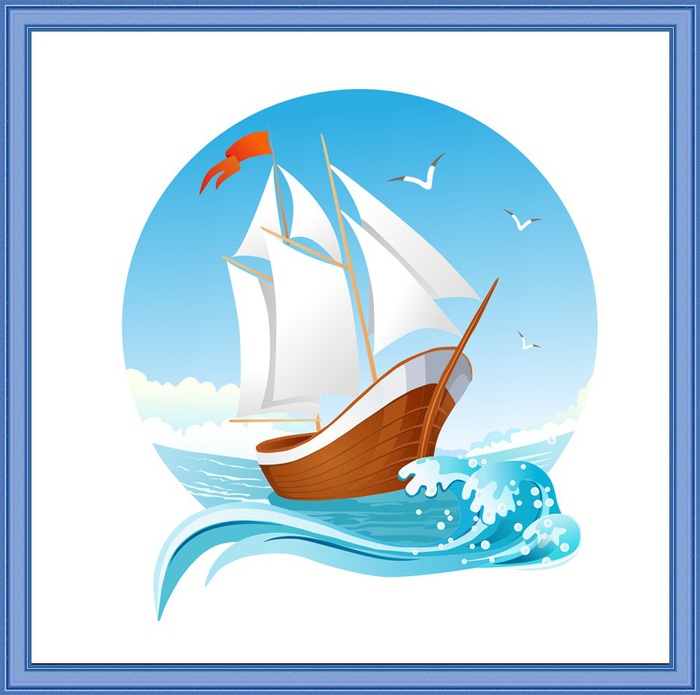 